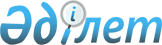 2024-2026 жылдарға арналған Жаңақала ауданы С.Мендешев ауылдық округінің бюджеті туралыБатыс Қазақстан облысы Жаңақала аудандық мәслихатының 2023 жылғы 27 желтоқсандағы № 14-8 шешімі.
      Қазақстан Республикасының Бюджет кодексіне және Қазақстан Республикасының "Қазақстан Республикасындағы жергілікті мемлекеттік басқару және өзін-өзі басқару туралы" Заңына сәйкес, Жаңақала аудандық мәслихаты ШЕШІМ ҚАБЫЛДАДЫ:
      1. 2024-2026 жылдарға арналған С.Мендешев ауылдық округінің бюджеті 1, 2 және 3-қосымшаларға сәйкес, соның ішінде 2024 жылға келесі көлемдерде бекітілсін:
      1) кірістер – 40 975 мың теңге:
      салықтық түсімдер – 1 760 мың теңге;
      салықтық емес түсімдер – 40 мың теңге;
      негізгі капиталды сатудан түсетін түсімдер – 0 теңге;
      трансферттер түсімі – 39 175 мың теңге;
      2) шығындар – 42 689 мың теңге;
      3) таза бюджеттік кредиттеу – 0 теңге:
      бюджеттік кредиттер – 0 теңге;
      бюджеттік кредиттерді өтеу – 0 теңге;
      4) қаржы активтерімен операциялар бойынша сальдо – 0 теңге:
      қаржы активтерін сатып алу – 0 теңге;
      мемлекеттің қаржы активтерін сатудан түсетін түсімдер – 0 теңге;
      5) бюджет тапшылығы (профициті) – -1 714 мың теңге;
      6) бюджет тапшылығын қаржыландыру (профицитін пайдалану) – 1 714 мың теңге:
      қарыздар түсімі – 0 теңге;
      қарыздарды өтеу – 0 теңге;
      бюджет қаражатының пайдаланылатын қалдықтары – 1 714 мың теңге.
      Ескерту. 1-тармақ жаңа редакцияда - Батыс Қазақстан облысы Жаңақала аудандық мәслихатының 26.03.2024 № 16-8 шешімімен (01.01.2024 бастап қолданысқа енгізіледі).


      2. 2024 жылға арналған С.Мендешев ауылдық округінің бюджет түсімдері Қазақстан Республикасының Бюджет кодексі және Жаңақала аудандық мәслихатының "2024-2026 жылдарға арналған аудандық бюджет туралы" шешіміне сәйкес қалыптасады.
      3. 2024 жылға арналған С.Мендешев ауылдық округінің бюджетіне аудандық бюджеттен берілетін субвенциялар түсімдерінің жалпы сомасы 39 175 мың теңге көлемінде ескерілсін.
      4. Жергілікті атқарушы органдарға қарасты мемлекеттік мекемелер ұсынатын қызметтер мен тауарларды өткізуден түсетін ақшалар Қазақстан Республикасының Бюджет кодексі және Қазақстан Республикасының Үкіметі анықтаған тәртіпте пайдаланылады.
      5. Осы шешім 2024 жылдың 1 қаңтарынан бастап қолданысқа енгізіледі. 2024 жылға арналған С.Мендешев ауылдық округінің бюджеті
      Ескерту. 1-қосымша жаңа редакцияда - Батыс Қазақстан облысы Жаңақала аудандық мәслихатының 26.03.2024 № 16-8 шешімімен (01.01.2024 бастап қолданысқа енгізіледі). 2025 жылға арналған С.Мендешев ауылдық округінің бюджеті 2026 жылға арналған С.Мендешев ауылдық округінің бюджеті
					© 2012. Қазақстан Республикасы Әділет министрлігінің «Қазақстан Республикасының Заңнама және құқықтық ақпарат институты» ШЖҚ РМК
				
      Мәслихат төрағасы

К. Каменов
Аудандық мәслихаттың
2023 жылғы 27 желтоқсандағы
№ 14-8 шешіміне 1-қосымша
Санаты
Санаты
Санаты
Санаты
Санаты
Сомасы, мың теңге
Сыныбы
Сыныбы
Сыныбы
Сыныбы
Сомасы, мың теңге
Кіші сыныбы
Кіші сыныбы
Кіші сыныбы
Сомасы, мың теңге
Ерекшелігі
Ерекшелігі
Сомасы, мың теңге
Атауы
Сомасы, мың теңге
1
2
3
4
5
6
1) Кірістер
40 975
1
Салықтық түсімдер
1 760
01
Табыс салығы 
349
2
Жеке табыс салығы
349
04
Меншiкке салынатын салықтар
1 326
1
Мүлiкке салынатын салықтар 
45
3
Жер салығы 
3
4
Көлiк құралдарына салынатын салық 
1 165
5
Бірыңғай жер салығы
113
05
Тауарларға, жұмыстарға және көрсетілетін қызметтерге салынатын iшкi салықтар
85
3
Табиғи жжәне басқа да ресурстарды пайдаланғаны үшін түсетін түсімдер
85
2
Салықтық емес түсiмдер
40
01
Мемлекеттік меншіктен түсетін кірістер
40
5
Мемлекет меншігіндегі мүлікті жалға беруден түсетін кірістер
40
3
Негізгі капиталды сатудан түсетін түсімдер
0
4
Трансферттердің түсімдері
39 175
02 
Мемлекеттiк басқарудың жоғары тұрған органдарынан түсетiн трансферттер
39 175
3
Аудандардың (облыстық маңызы бар қаланың) бюджетінен трансферттер
39 175
Функционалдық топ
Функционалдық топ
Функционалдық топ
Функционалдық топ
Функционалдық топ
Сомасы, мың теңге
Кіші функция
Кіші функция
Кіші функция
Кіші функция
Сомасы, мың теңге
Бюджеттік бағдарламалардың әкiмшiсi
Бюджеттік бағдарламалардың әкiмшiсi
Бюджеттік бағдарламалардың әкiмшiсi
Сомасы, мың теңге
Бағдарлама
Бағдарлама
Сомасы, мың теңге
Атауы
Сомасы, мың теңге
1
2
3
4
5
6
2) Шығындар
42 689
01
Жалпы сипаттағы мемлекеттiк көрсетілетін қызметтер 
41 489
1
Мемлекеттiк басқарудың жалпы функцияларын орындайтын өкiлдi, атқарушы және басқа органдар
41 489
124
Аудандық маңызы бар қала, ауыл, кент, ауылдық округ әкімінің аппараты
41 489
001
Аудандық маңызы бар қала, ауыл, кент, ауылдық округ әкімінің қызметін қамтамасыз ету жөніндегі қызметтер
41 489
07
Тұрғын үй-коммуналдық шаруашылық
800
3
Елді-мекендерді көркейту
800
124
Аудандық маңызы бар қала, ауыл, кент, ауылдық округ әкімінің аппараты
800
008
Елді мекендердегі көшелерді жарықтандыру
800
12
Көлiк және коммуникация
400
1
Автомобиль көлiгi
400
124
Аудандық маңызы бар қала, ауыл, кент, ауылдық округ әкімінің аппараты
400
013
Аудандық маңызы бар қалаларда, ауылдарда, кенттерде, ауылдық округтерде автомобиль жолдарының жұмыс істеуін қамтамасыз ету
400
3) Таза бюджеттік кредиттеу
0
Бюджеттік кредиттер
0
Санаты
Санаты
Санаты
Санаты
Санаты
Сомасы, мың теңге
Сыныбы
Сыныбы
Сыныбы
Сыныбы
Сомасы, мың теңге
Кіші сыныбы
Кіші сыныбы
Кіші сыныбы
Сомасы, мың теңге
Ерекшелігі
Ерекшелігі
Сомасы, мың теңге
Атауы
Сомасы, мың теңге
1
2
3
4
5
6
5
Бюджеттік кредиттерді өтеу
0
01
Бюджеттік кредиттерді өтеу
0
1
Мемлекеттік бюджеттен берілген бюджеттік кредиттерді өтеу
0
4) Қаржы активтерімен операциялар бойынша сальдо
0
Функционалдық топ
Функционалдық топ
Функционалдық топ
Функционалдық топ
Функционалдық топ
Сомасы, мың теңге
Кіші функция
Кіші функция
Кіші функция
Кіші функция
Сомасы, мың теңге
Бюджеттік бағдарламалардың әкiмшiсi
Бюджеттік бағдарламалардың әкiмшiсi
Бюджеттік бағдарламалардың әкiмшiсi
Сомасы, мың теңге
Бағдарлама
Бағдарлама
Сомасы, мың теңге
Атауы
Сомасы, мың теңге
1
2
3
4
5
6
Қаржы активтерін сатып алу
0
Санаты
Санаты
Санаты
Санаты
Санаты
Сомасы, мың теңге
Сыныбы
Сыныбы
Сыныбы
Сыныбы
Сомасы, мың теңге
Кіші сыныбы
Кіші сыныбы
Кіші сыныбы
Сомасы, мың теңге
Ерекшелігі
Ерекшелігі
Сомасы, мың теңге
Атауы
Сомасы, мың теңге
1
2
3
4
5
6
6
Мемлекеттің қаржы активтерін сатудан түсетін түсімдер
0
01
Мемлекеттің қаржы активтерін сатудан түсетін түсімдер
0
1
Қаржы активтерін ел ішінде сатудан түсетін түсімдер
0
5) Бюджет тапшылығы (профициті)
-1 714
6) Бюджет тапшылығын қаржыландыру (профицитін пайдалану)
1 714
7
Қарыздар түсімдері
0
Функционалдық топ
Функционалдық топ
Функционалдық топ
Функционалдық топ
Функционалдық топ
Сомасы, мың теңге
Кіші функция
Кіші функция
Кіші функция
Кіші функция
Сомасы, мың теңге
Бюджеттік бағдарламалардың әкiмшiсi
Бюджеттік бағдарламалардың әкiмшiсi
Бюджеттік бағдарламалардың әкiмшiсi
Сомасы, мың теңге
Бағдарлама
Бағдарлама
Сомасы, мың теңге
Атауы
Сомасы, мың теңге
1
2
3
4
5
6
16
Қарыздарды өтеу
0
Санаты
Санаты
Санаты
Санаты
Санаты
Сомасы, мың теңге
Сыныбы
Сыныбы
Сыныбы
Сыныбы
Сомасы, мың теңге
Кіші сыныбы
Кіші сыныбы
Кіші сыныбы
Сомасы, мың теңге
Ерекшелігі
Ерекшелігі
Сомасы, мың теңге
Атауы
Сомасы, мың теңге
1
2
3
4
5
6
8
Бюджет қаражатының пайдаланылатын қалдықтары
1 714
01
Бюджет қаражаты қалдықтары
1 714
1
Бюджет қаражатының бос қалдықтары
1 714
01
Бюджет қаражатының бос қалдықтары
1 714Аудандық мәслихаттың
2023 жылғы 27 желтоқсандағы
№ 14-8 шешіміне 2-қосымша
Санаты
Санаты
Санаты
Санаты
Санаты
Сомасы, мың теңге
Сыныбы
Сыныбы
Сыныбы
Сыныбы
Сомасы, мың теңге
Кіші сыныбы
Кіші сыныбы
Кіші сыныбы
Сомасы, мың теңге
Ерекшелігі
Ерекшелігі
Сомасы, мың теңге
Атауы
Сомасы, мың теңге
1
2
3
4
5
6
1) Кірістер
31 840
1
Салықтық түсімдер
1 760
01
Табыс салығы 
349
2
Жеке табыс салығы
349
04
Меншiкке салынатын салықтар
1 326
1
Мүлiкке салынатын салықтар 
45
3
Жер салығы 
3
4
Көлiк құралдарына салынатын салық 
1 165
5
Бірыңғай жер салығы
113
05
Тауарларға, жұмыстарға және көрсетілетін қызметтерге салынатын iшкi салықтар
85
3
Табиғи және басқа да ресурстарды пайдаланғаны үшiн түсетiн түсiмдер
85
2
Салықтық емес түсiмдер
40
01
Мемлекеттік меншіктен түсетін кірістер
40
5
Мемлекет меншігіндегі мүлікті жалға беруден түсетін кірістер
40
3
Негізгі капиталды сатудан түсетін түсімдер
0
4
Трансферттердің түсімдері
30 040
02
Мемлекеттiк басқарудың жоғары тұрған органдарынан түсетiн трансферттер
30 040 
3
Аудандардың (облыстық маңызы бар қаланың) бюджетінен трансферттер
30 040
Функционалдық топ
Функционалдық топ
Функционалдық топ
Функционалдық топ
Функционалдық топ
Сомасы, мың теңге
Кіші функция
Кіші функция
Кіші функция
Кіші функция
Сомасы, мың теңге
Бюджеттік бағдарламалардың әкiмшiсi
Бюджеттік бағдарламалардың әкiмшiсi
Бюджеттік бағдарламалардың әкiмшiсi
Сомасы, мың теңге
Бағдарлама
Бағдарлама
Сомасы, мың теңге
Атауы
Сомасы, мың теңге
1
2
3
4
5
6
2) Шығындар
31 840
01
Жалпы сипаттағы мемлекеттiк көрсетілетін қызметтер 
30 640
1
Мемлекеттiк басқарудың жалпы функцияларын орындайтын өкiлдi, атқарушы және басқа органдар
30 640
124
Аудандық маңызы бар қала, ауыл, кент, ауылдық округ әкімінің аппараты
30 640
001
Аудандық маңызы бар қала, ауыл, кент, ауылдық округ әкімінің қызметін қамтамасыз ету жөніндегі қызметтер
30 640
07
Тұрғын үй-коммуналдық шаруашылық
800
3
Елді-мекендерді көркейту
800
124
Аудандық маңызы бар қала, ауыл, кент, ауылдық округ әкімінің аппараты
800
008
Елді мекендердегі көшелерді жарықтандыру
800
12
Көлiк және коммуникация
400
1
Автомобиль көлiгi
400
124
Аудандық маңызы бар қала, ауыл, кент, ауылдық округ әкімінің аппараты
400
013
Аудандық маңызы бар қалаларда, ауылдарда, кенттерде, ауылдық округтерде автомобиль жолдарының жұмыс істеуін қамтамасыз ету
400
3) Таза бюджеттік кредиттеу
0
Бюджеттік кредиттер
0
Санаты
Санаты
Санаты
Санаты
Санаты
Сомасы, мың теңге
Сыныбы
Сыныбы
Сыныбы
Сыныбы
Сомасы, мың теңге
Кіші сыныбы
Кіші сыныбы
Кіші сыныбы
Сомасы, мың теңге
Ерекшелігі
Ерекшелігі
Сомасы, мың теңге
Атауы
Сомасы, мың теңге
1
2
3
4
5
6
5
Бюджеттік кредиттерді өтеу
0
01
Бюджеттік кредиттерді өтеу
0
1
Мемлекеттік бюджеттен берілген бюджеттік кредиттерді өтеу
0
4) Қаржы активтерімен операциялар бойынша сальдо
0
Функционалдық топ
Функционалдық топ
Функционалдық топ
Функционалдық топ
Функционалдық топ
Сомасы, мың теңге
Кіші функция
Кіші функция
Кіші функция
Кіші функция
Сомасы, мың теңге
Бюджеттік бағдарламалардың әкiмшiсi
Бюджеттік бағдарламалардың әкiмшiсi
Бюджеттік бағдарламалардың әкiмшiсi
Сомасы, мың теңге
Бағдарлама
Бағдарлама
Сомасы, мың теңге
Атауы
Сомасы, мың теңге
1
2
3
4
5
6
Қаржы активтерін сатып алу
0
Санаты
Санаты
Санаты
Санаты
Санаты
Сомасы, мың теңге
Сыныбы
Сыныбы
Сыныбы
Сыныбы
Сомасы, мың теңге
Кіші сыныбы
Кіші сыныбы
Кіші сыныбы
Сомасы, мың теңге
Ерекшелігі
Ерекшелігі
Сомасы, мың теңге
Атауы
Сомасы, мың теңге
1
2
3
4
5
6
6
Мемлекеттің қаржы активтерін сатудан түсетін түсімдер
0
01
Мемлекеттің қаржы активтерін сатудан түсетін түсімдер
0
1
Қаржы активтерін ел ішінде сатудан түсетін түсімдер
0
5) Бюджет тапшылығы (профициті)
0
6) Бюджет тапшылығын қаржыландыру (профицитін пайдалану)
0
7
Қарыздар түсімдері
0
01
Мемлекеттік ішкі қарыздар
0
2
Қарыз алу келісім -шарттары
0
03
Ауданның (облыстық маңызы бар қаланың) жергілікті атқарушы органы алатын қарыздар
0
Функционалдық топ
Функционалдық топ
Функционалдық топ
Функционалдық топ
Функционалдық топ
Сомасы, мың теңге
Кіші функция
Кіші функция
Кіші функция
Кіші функция
Сомасы, мың теңге
Бюджеттік бағдарламалардың әкiмшiсi
Бюджеттік бағдарламалардың әкiмшiсi
Бюджеттік бағдарламалардың әкiмшiсi
Сомасы, мың теңге
Бағдарлама
Бағдарлама
Сомасы, мың теңге
Атауы
Сомасы, мың теңге
1
2
3
4
5
6
16
Қарыздарды өтеу
0
Санаты
Санаты
Санаты
Санаты
Санаты
Сомасы, мың теңге
Сыныбы
Сыныбы
Сыныбы
Сыныбы
Сомасы, мың теңге
Кіші сыныбы
Кіші сыныбы
Кіші сыныбы
Сомасы, мың теңге
Ерекшелігі
Ерекшелігі
Сомасы, мың теңге
Атауы
Сомасы, мың теңге
1
2
3
4
5
6
8
Бюджет қаражатының пайдаланылатын қалдықтары
0
01
Бюджет қаражаты қалдықтары
0
1
Бюджет қаражатының бос қалдықтары
0
01
Бюджет қаражатының бос қалдықтары
0Аудандық мәслихаттың
2023 жылғы 27 желтоқсандағы
№ 14-8 шешіміне 3-қосымша
Санаты
Санаты
Санаты
Санаты
Санаты
Сомасы, мың теңге
Сыныбы
Сыныбы
Сыныбы
Сыныбы
Сомасы, мың теңге
Кіші сыныбы
Кіші сыныбы
Кіші сыныбы
Сомасы, мың теңге
Ерекшелігі
Ерекшелігі
Сомасы, мың теңге
Атауы
Сомасы, мың теңге
1
2
3
4
5
6
1) Кірістер
32 640
1
Салықтық түсімдер
1 760
01
Табыс салығы 
349
2
Жеке табыс салығы
349
04
Меншiкке салынатын салықтар
1 326
1
Мүлiкке салынатын салықтар 
45
3
Жер салығы 
3
4
Көлiк құралдарына салынатын салық 
1 165
5
Бірыңғай жер салығы
113
05
Тауарларға, жұмыстарға және көрсетілетін қызметтерге салынатын iшкi салықтар
85
3
Табиғи және басқа да ресурстарды пайдаланғаны үшiн түсетiн түсiмдер
85
2
Салықтық емес түсiмдер
40
01
Мемлекеттік меншіктен түсетін кірістер
40
5
Мемлекет меншігіндегі мүлікті жалға беруден түсетін кірістер
40
3
Негізгі капиталды сатудан түсетін түсімдер
0
4
Трансферттердің түсімдері
30 840
02
Мемлекеттiк басқарудың жоғары тұрған органдарынан түсетiн трансферттер
30 840
3
Аудандардың (облыстық маңызы бар қаланың) бюджетінен трансферттер
30 840
Функционалдық топ
Функционалдық топ
Функционалдық топ
Функционалдық топ
Функционалдық топ
Сомасы, мың теңге
Кіші функция
Кіші функция
Кіші функция
Кіші функция
Сомасы, мың теңге
Бюджеттік бағдарламалардың әкiмшiсi
Бюджеттік бағдарламалардың әкiмшiсi
Бюджеттік бағдарламалардың әкiмшiсi
Сомасы, мың теңге
Бағдарлама
Бағдарлама
Сомасы, мың теңге
Атауы
Сомасы, мың теңге
1
2
3
4
5
6
2) Шығындар
32 640
01
Жалпы сипаттағы мемлекеттiк көрсетілетін қызметтер 
31 440
1
Мемлекеттiк басқарудың жалпы функцияларын орындайтын өкiлдi, атқарушы және басқа органдар
31 440
124
Аудандық маңызы бар қала, ауыл, кент, ауылдық округ әкімінің аппараты
31 440
001
Аудандық маңызы бар қала, ауыл, кент, ауылдық округ әкімінің қызметін қамтамасыз ету жөніндегі қызметтер
31 440
07
Тұрғын үй-коммуналдық шаруашылық
800
3
Елді-мекендерді көркейту
800
124
Аудандық маңызы бар қала, ауыл, кент, ауылдық округ әкімінің аппараты
800
008
Елді мекендердегі көшелерді жарықтандыру
800
12
Көлiк және коммуникация
400
1
Автомобиль көлiгi
400
124
Аудандық маңызы бар қала, ауыл, кент, ауылдық округ әкімінің аппараты
400
013
Аудандық маңызы бар қалаларда, ауылдарда, кенттерде, ауылдық округтерде автомобиль жолдарының жұмыс істеуін қамтамасыз ету
400
3) Таза бюджеттік кредиттеу
0
Бюджеттік кредиттер
0
Санаты
Санаты
Санаты
Санаты
Санаты
Сомасы, мың теңге
Сыныбы
Сыныбы
Сыныбы
Сыныбы
Сомасы, мың теңге
Кіші сыныбы
Кіші сыныбы
Кіші сыныбы
Сомасы, мың теңге
Ерекшелігі
Ерекшелігі
Сомасы, мың теңге
Атауы
Сомасы, мың теңге
1
2
3
4
5
6
5
Бюджеттік кредиттерді өтеу
0
01
Бюджеттік кредиттерді өтеу
0
1
Мемлекеттік бюджеттен берілген бюджеттік кредиттерді өтеу
0
4) Қаржы активтерімен операциялар бойынша сальдо
0
Функционалдық топ
Функционалдық топ
Функционалдық топ
Функционалдық топ
Функционалдық топ
Сомасы, мың теңге
Кіші функция
Кіші функция
Кіші функция
Кіші функция
Сомасы, мың теңге
Бюджеттік бағдарламалардың әкiмшiсi
Бюджеттік бағдарламалардың әкiмшiсi
Бюджеттік бағдарламалардың әкiмшiсi
Сомасы, мың теңге
Бағдарлама
Бағдарлама
Сомасы, мың теңге
Атауы
Сомасы, мың теңге
1
2
3
4
5
6
Қаржы активтерін сатып алу
0
Санаты
Санаты
Санаты
Санаты
Санаты
Сомасы, мың теңге
Сыныбы
Сыныбы
Сыныбы
Сыныбы
Сомасы, мың теңге
Кіші сыныбы
Кіші сыныбы
Кіші сыныбы
Сомасы, мың теңге
Ерекшелігі
Ерекшелігі
Сомасы, мың теңге
Атауы
Сомасы, мың теңге
1
2
3
4
5
6
6
Мемлекеттің қаржы активтерін сатудан түсетін түсімдер
0
01
Мемлекеттің қаржы активтерін сатудан түсетін түсімдер
0
1
Қаржы активтерін ел ішінде сатудан түсетін түсімдер
0
5) Бюджет тапшылығы (профициті)
0
6) Бюджет тапшылығын қаржыландыру (профицитін пайдалану)
0
7
Қарыздар түсімдері
0
01
Мемлекеттік ішкі қарыздар
0
2
Қарыз алу келісім -шарттары
0
03
Ауданның (облыстық маңызы бар қаланың) жергілікті атқарушы органы алатын қарыздар
0
Функционалдық топ
Функционалдық топ
Функционалдық топ
Функционалдық топ
Функционалдық топ
Сомасы, мың теңге
Кіші функция
Кіші функция
Кіші функция
Кіші функция
Сомасы, мың теңге
Бюджеттік бағдарламалардың әкiмшiсi
Бюджеттік бағдарламалардың әкiмшiсi
Бюджеттік бағдарламалардың әкiмшiсi
Сомасы, мың теңге
Бағдарлама
Бағдарлама
Сомасы, мың теңге
Атауы
Сомасы, мың теңге
1
2
3
4
5
6
16
Қарыздарды өтеу
0
Санаты
Санаты
Санаты
Санаты
Санаты
Сомасы, мың теңге
Сыныбы
Сыныбы
Сыныбы
Сыныбы
Сомасы, мың теңге
Кіші сыныбы
Кіші сыныбы
Кіші сыныбы
Сомасы, мың теңге
Ерекшелігі
Ерекшелігі
Сомасы, мың теңге
Атауы
Сомасы, мың теңге
1
2
3
4
5
6
8
Бюджет қаражатының пайдаланылатын қалдықтары
0
01
Бюджет қаражаты қалдықтары
0
1
Бюджет қаражатының бос қалдықтары
0
01
Бюджет қаражатының бос қалдықтары
0